Сегодня вопросам обеспечения безопасности на дорогах уделяется особое внимание. Профилактика детского дорожно-транспортного травматизма, пропаганда безопасного поведения на дорогах – одно из важнейших направлений деятельности педагогического коллектива МКОУ «Генжеаульская СОШ»5 апреля 2018 года  с целью изучения и пропаганды  правил дорожного движения среди обучающихся, с целью снижения процента детского дорожно-транспортного травматизма состоялся конкурс юных инспекторов движения «Безопасное колесо».В конкурсе приняли участие учащиеся Генжеаульской СОШ участники проходили испытания на станциях: «Знатоки Правил дорожного движения», «Знание основ оказания первой помощи», «Фигурное вождение велосипеда»..На станции «Знатоки Правил дорожного движения» ребята отвечали на вопросы ПДД по билетам.В «Фигурное вождение велосипеда», как следует из названия, ребятам необходимо было продемонстрировать свою виртуозную езду: проехать по маршруту и не сбить ни одно препятствие, выполнить «змейку», проехать по размеченной «восьмерке». Хочется отметить, что ученик 6 класса Асхабов Б занял 1 место в конкурсе «Фигурное вождение велосипеда».На станции «Знание основ оказания первой помощи» ребята должны были ответить на теоретические вопросы и показать на практике свои знания.Участники  показали хорошую теоретическую и практическую подготовку, большую волю к победе.Конкурс провел учитель по ОБЖ Аджиев У.И. Присутствовали учащиеся и учителя школы.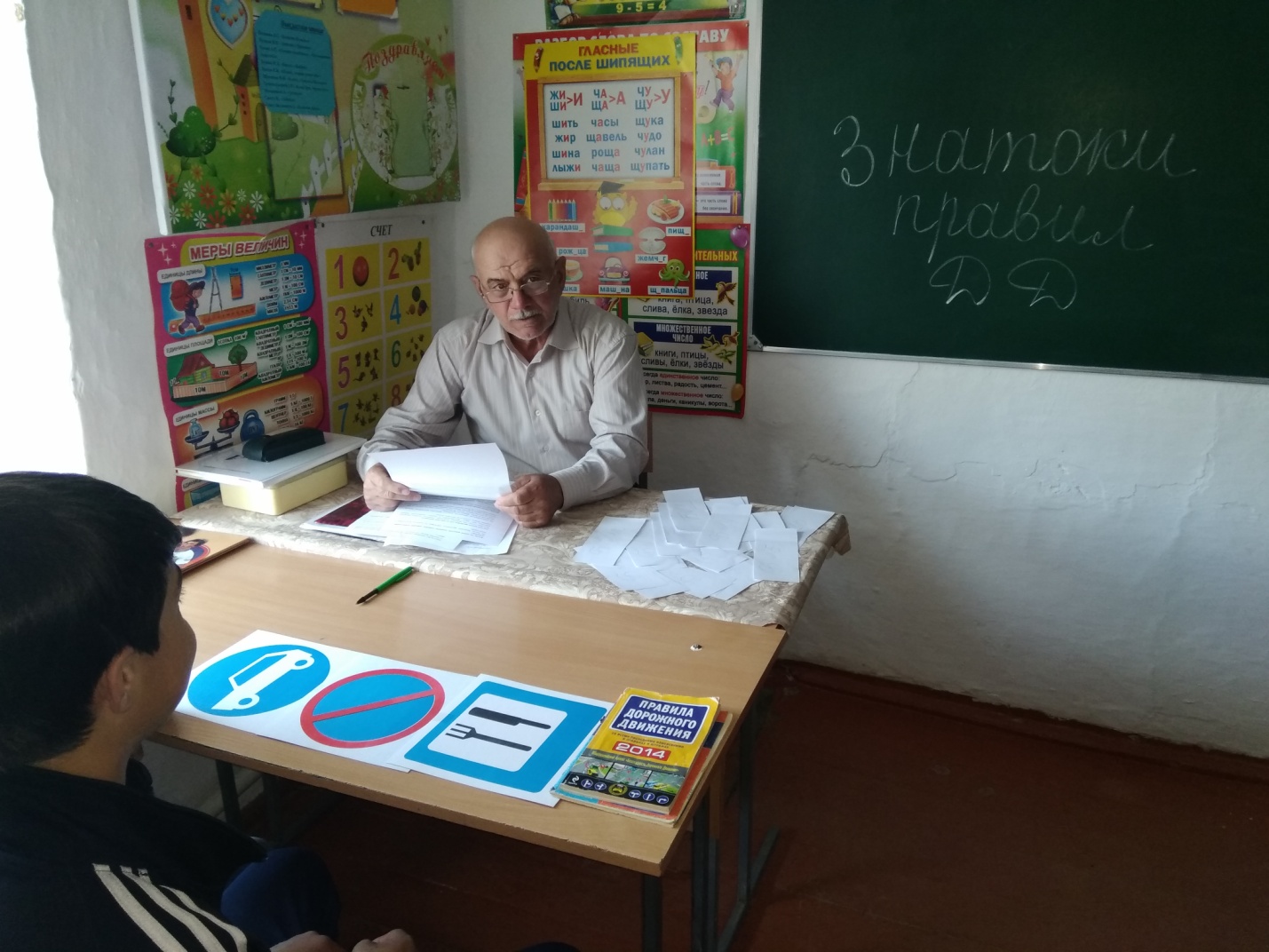 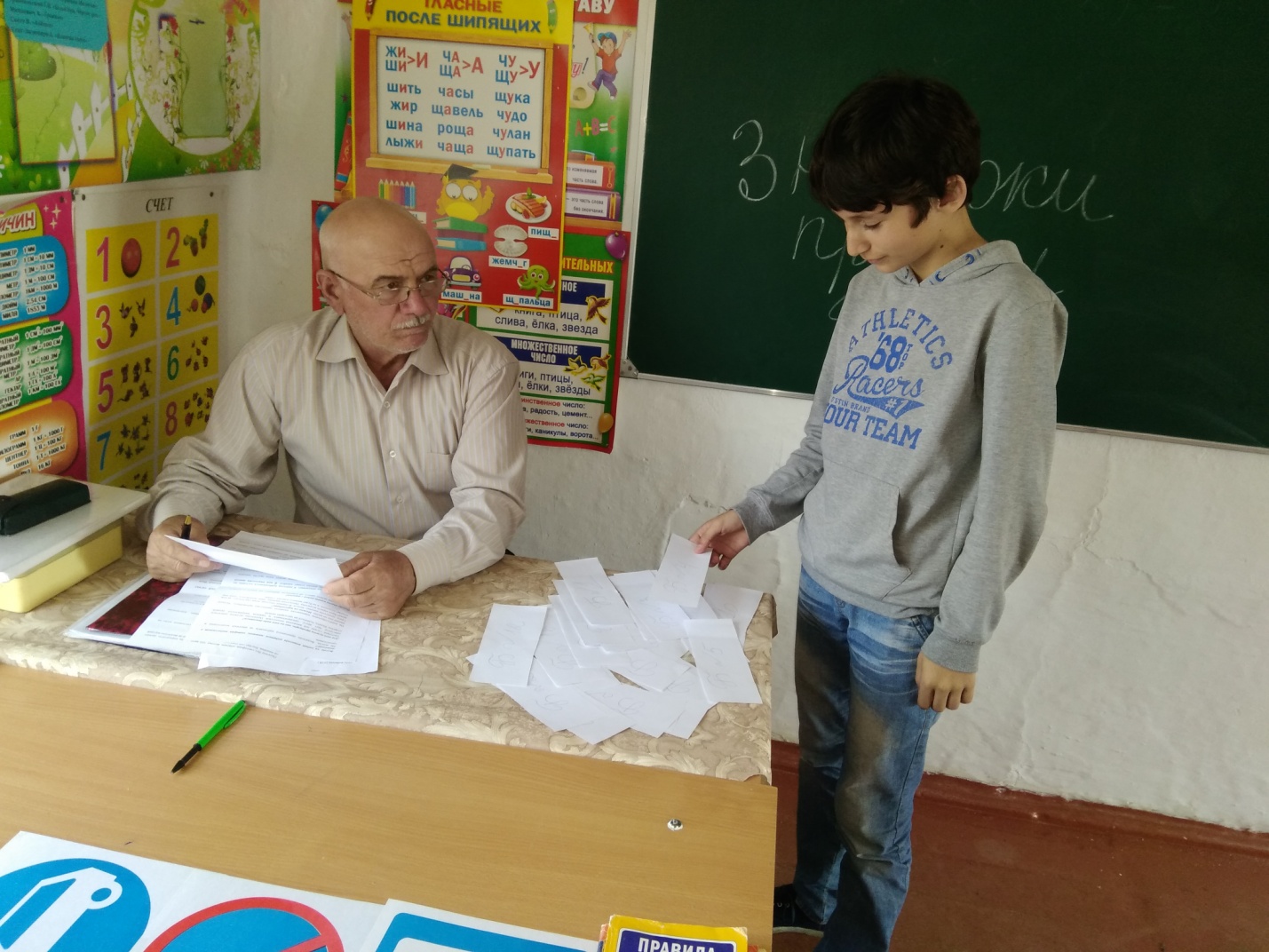 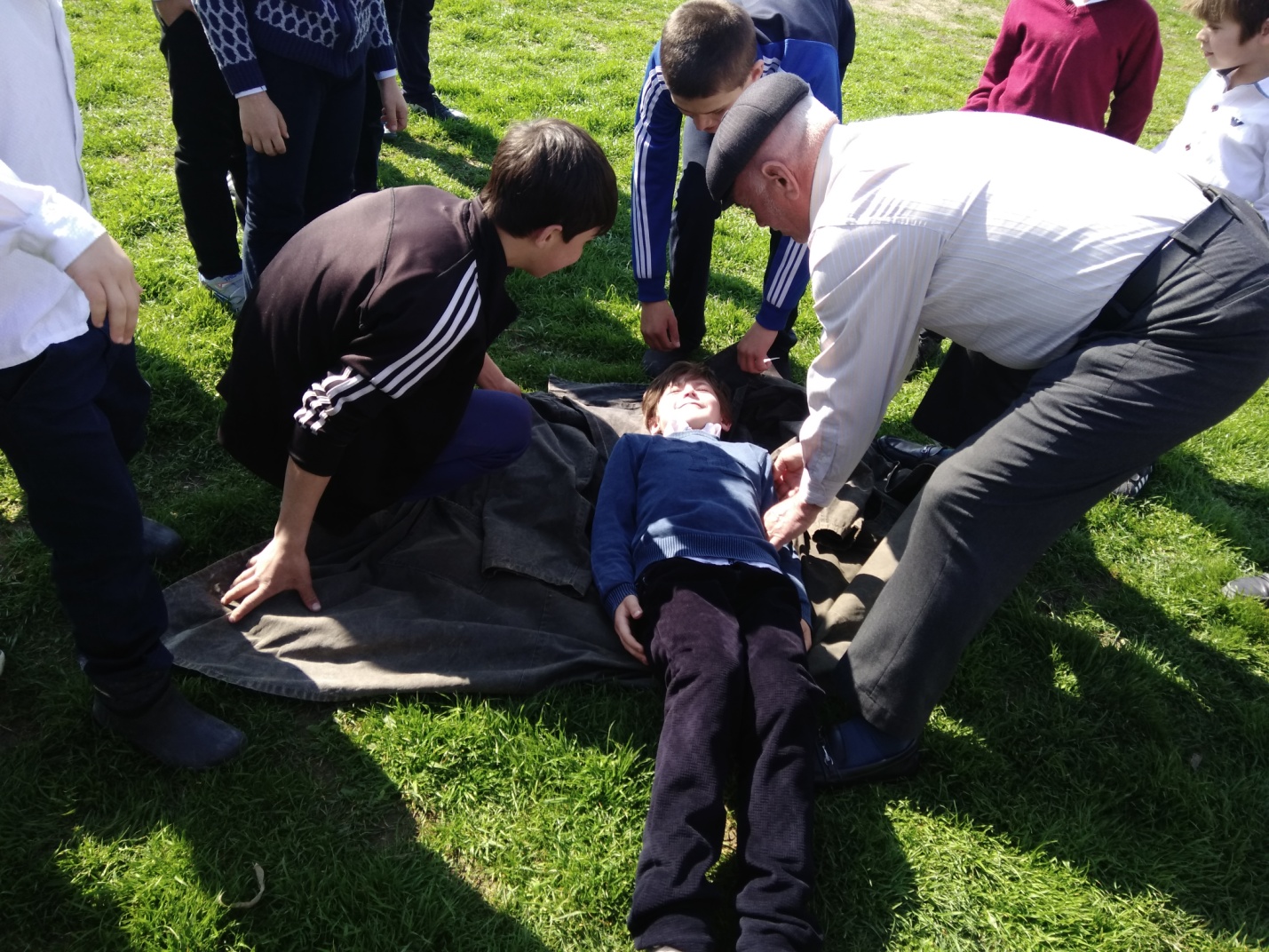 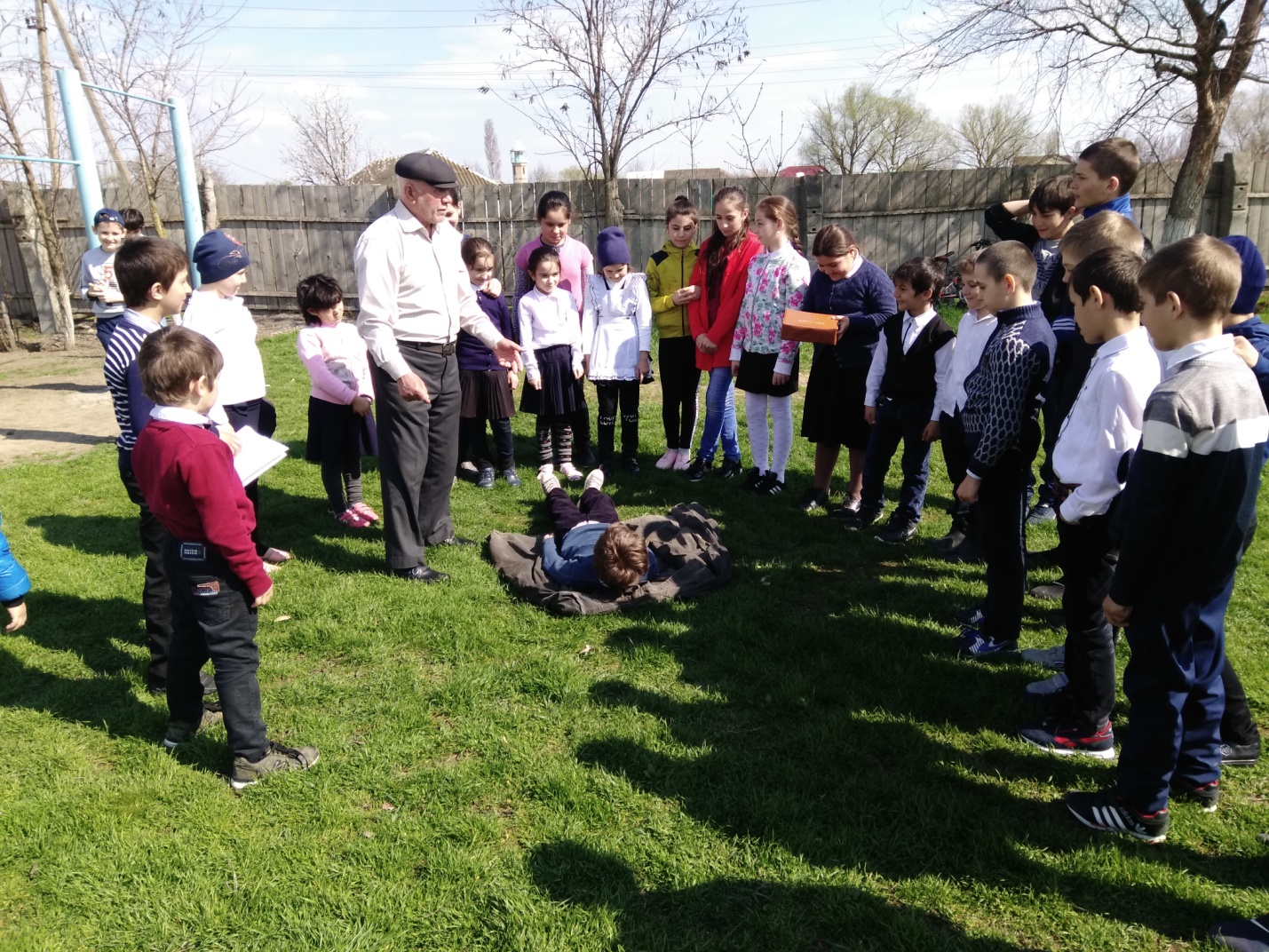 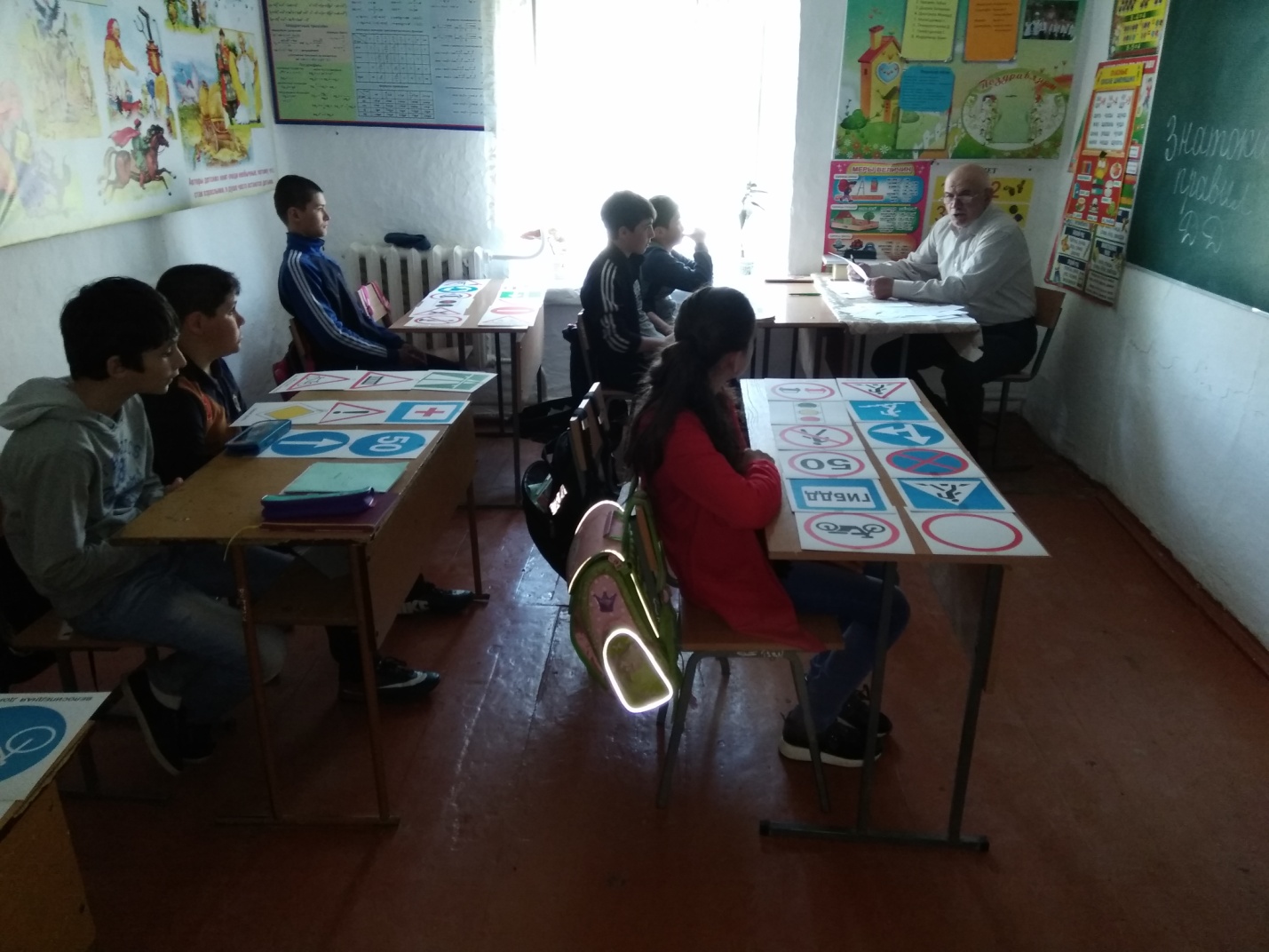 